ANEXO II - RECIBO MODELO “A”(*) Não se aplica a diárias e sim a serviços prestados por pessoa física quando essa não possuir talonários de Nota Fiscal de Serviços. Só aplicar deduções (INSS, ISS etc.), quando for o caso.  ATENÇÃO: Utilizar este modelo quando ocorrer pagamento de diárias, bolsas, auxílios ou remuneração de serviço a pessoas físicas que não possuam talonários de Notas Fiscais de Serviços (Outros Serviços de Terceiros – Pessoa FísicaAuxílio nº 1329/2022, Projeto nº 88887.710067/2022-00 - UDESC - MÚSICA - 41002016014P3RECIBO  Recebi da Fundação CAPES/ Guilherme Antonio Sauerbronn de Barros a importância de  R$_________________(__________________________________________________________________________________________), em caráter eventual e sem vínculo empregatício, a título de auxílio financeiro para participação em evento científico/ acadêmico no período de ____/_____/_____ a _____/_____/_____.VALOR DA REMUNERAÇÃO	R$__________________________Deduções (*)	_________________________	R$__________________________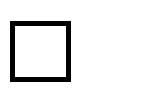 	_________________________	R$__________________________LÍQUIDO RECEBIDO	R$__________________________IDENTIFICAÇÃO DO PRESTADOR DE SERVIÇOIDENTIFICAÇÃO DO PRESTADOR DE SERVIÇOIDENTIFICAÇÃO DO PRESTADOR DE SERVIÇONome:Nome:CPF:Profissão:RG/Passaporte (se estrangeiro):RG/Passaporte (se estrangeiro):Endereço Completo:Endereço Completo:TESTEMUNHAS (na falta dos dados de identificação do Prestador de Serviço) TESTEMUNHAS (na falta dos dados de identificação do Prestador de Serviço) TESTEMUNHAS (na falta dos dados de identificação do Prestador de Serviço) TESTEMUNHAS (na falta dos dados de identificação do Prestador de Serviço) (1) Nome        (1) Nome        CPF        CPF        Profissão:        Profissão:        RG        RG        Endereço Completo:        Assinatura  Assinatura  Assinatura  (2) Nome        (2) Nome        (2) Nome        CPF        Profissão:        Profissão:        Profissão:        RG        Endereço Completo:        Assinatura  Assinatura  Assinatura  ASSINATURAS BENEFICIÁRIO/PRESTADOR DO SERVIÇOASSINATURAS BENEFICIÁRIO/PRESTADOR DO SERVIÇOAtesto que os serviços constantes do presente recibo foram prestados.  Em _____/_____/_____  Coordenador do PPGMUSPor ser verdade, firmo o presente recibo.  _____________________________, _____/_____/_____  Assinatura do(a) estudante que recebeu o auxílioAssinatura do Beneficiário do AuxílioAssinatura do Prestador de Serviço